«В регистр»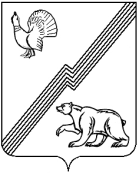 АДМИНИСТРАЦИЯ ГОРОДА ЮГОРСКАХанты-Мансийского автономного округа - ЮгрыПОСТАНОВЛЕНИЕ от __________________                                                                                                                  № ____О внесении изменений в постановление администрации города Югорска от 31.05.2019 № 1165 «Об утверждении административного регламента предоставления муниципальной услуги «Утверждение схемы расположения земельного участка или земельных участков на кадастровом плане территории»В соответствии с Федеральным законом от 27.07.2010 № 210-ФЗ «Об организации предоставления государственных и муниципальных услуг»,  постановлением администрации города Югорска от 21.09.2018 № 2582 «О порядке разработки и утверждения административных регламентов предоставления муниципальных услуг», на основании решения совместного заседания Проектного комитета Ханты-Мансийского автономного округа- Югры и комиссии по вопросам обеспечения устойчивого развития экономики и социальной стабильности, мониторингу достижения целевых показателей социально- экономического развития Ханты-Мансийского автономного округа- Югры (протокол № 3/256 от 10.03.2020) :1. Внести в приложение к  постановлению администрации города Югорска от 31.05.2019 № 1165 «Об утверждении административного регламента предоставления муниципальной услуги «Утверждение схемы расположения земельного участка или земельных участков на кадастровом плане территории»» (с изменениями от 20.12.2019 № 2728) следующие изменения :1.1. По тексту административного регламента слова «Единого портала» заменить словами «Единого и регионального порталов» в соответствующем падеже	1.2.  В подпункте 1 пункта 14 слова «14 рабочих дней» заменить словами «13 рабочих дней».	1.3. В абзаце девятом пункта 39 слова «в течение 4 рабочих дней» заменить словами «в течение 3 рабочих дней».2. Опубликовать постановление в официальном печатном издании города Югорска и разместить на официальном сайте органов местного самоуправления города Югорска.3. Настоящее постановление вступает в силу после его официального опубликования.4. Контроль за выполнением постановления возложить на первого заместителя главы города – директора Департамента муниципальной собственности и градостроительства администрации города Югорска С. Д. Голина.Глава города Югорска					 			           А.В. БородкинЛист согласования к проекту постановления  администрации города Югорска «О внесении изменений в постановление администрации города Югорска от 31.05.2019 № 1165 «Об утверждении административного регламента предоставления муниципальной услуги «Утверждение схемы расположения земельного участка или земельных участков на кадастровом плане территории»Проект муниципального нормативного правового акта коррупциогенных факторов не содержитНачальник юридического отдела ДМСиГ  ______________ 				     Н.В. МихайПроект МНПА размещен на независимую антикоррупционную экспертизу с ________ по ___________ ________________________________________________________________________ (ФИО исполнителя, должность)Рассылка: ДМСиГ-2, ДЭРиПУ, МФЦ, УВПиОС, ОДиАО, Гарант, Консультант+ПОЯСНИТЕЛЬНАЯ ЗАПИСКАк проекту постановления администрации города Югорска «О внесении изменений в постановление администрации города Югорска от 31.05.2019 № 1165 «Об утверждении административного регламента предоставления муниципальной услуги «Утверждение схемы расположения земельного участка или земельных участков на кадастровом плане территории»	Разработка проекта административного регламента выполнена  управлением архитектуры и градостроительства департамента муниципальной собственности и градостроительства администрации города Югорска.	Проект постановления администрации города Югорска разработан в соответствии с: -  Федеральным законом от 27.07.2010 № 210-ФЗ «Об организации предоставления государственных и муниципальных услуг»;- 	постановлением администрации города Югорска от 21.09.2018 № 2582 «О порядке разработки и утверждения административных регламентов предоставления муниципальных услуг»;- 	решением совместного заседания Проектного комитета Ханты-Мансийского автономного округа- Югры и комиссии по вопросам обеспечения устойчивого развития экономики и социальной стабильности, мониторингу достижения целевых показателей социально- экономического развития Ханты-Мансийского автономного округа- Югры (протокол № 3/256 от 10.03.2020)	На основании требований статьи 13 Федерального закона от 27.07.2010 № 210-ФЗ «Об организации предоставления государственных и муниципальных услуг» проект документа был размещен на сайте администрации города Югорска для прохождения независимой экспертизы с   20.03.2020. Каких- либо замечаний и предложений к проекту административного регламента не поступило.В соответствии с пунктом 1.6 Порядка проведения оценки регулирующего воздействия проектов муниципальных нормативных правовых актов города Югорска, экспертизы и фактического воздействия действующих муниципальных нормативных правовых актов, затрагивающих вопросы осуществления предпринимательской и инвестиционной деятельности, утвержденного постановлением администрации города Югорска от 10.08.2017 № 1941 проект муниципального нормативного правового акта  не подлежит оценке  регулирующего воздействия.06.04.2020Заместитель директора департамента					                     А.Ю. Ермаков						Наименование органаДата передачи на согласование и подпись лица, передавшего документДата поступления на согласование и подпись лица, принявшего документДата согласованияРасшифровка подписиДепартамент муниципальной собственности и градостроительстваС.Д. ГолинДепартамент муниципальной собственности и градостроительстваА.Ю. ЕрмаковДепартамент муниципальной собственности и градостроительстваН.В. МихайДепартамент экономического развития и проектного управленияОРВ не подлежитОРВ не подлежитИ.В. ГрудцынаДепартамент экономического развития и проектного управленияЕ.В. Глушкова Юридическое управлениеА.С. ВласовПервый заместитель главы городаД.А. КрыловИсполнитель: Исполнитель: Исполнитель: Исполнитель: 